Production of 1080 wet meat baits for wild dog baitingNovember 2020IntroductionCompletion of a Standard Operating Procedure (SOP) and its approval by the Chemicals Coordinator is one of the essential requirements for the issue of a 1080 bait injection authorisation. The bait injector's SOP needs to address the scope and elements listed below. This document gives examples of the information that can be included in a bait injectors SOP and should be used in conjunction with any 1080 bait injection training course notes to help you develop your own SOP. Any of the material in this document, particularly the checklists as provided in Section 19 - Attachments 3, 4 and 5, can be referenced, extracted and utilised within that SOP.ScopeYour personalised bait injectors SOP is required to ensure that there are procedures in place for the safe, responsible and secure handling of 1080 concentrate solution.The following must be covered as a minimum:safety equipment and precautions;maintenance and calibration of injection equipment;preparation of freshly cured wet meat baits;transport and storage of 1080 concentrate;storage and distribution of prepared wet and dry baits;checks that must be carried out before, during and after bait preparation; andrecord keeping.1080 concentrate refers to ACTA 1080 Concentrate® or PAKS 1080 Concentrate® for vertebrate pest animal control and any other 1080 concentrate registered by the Australian Pesticides and Veterinary Medicines Authority (APVMA) for preparation of freshly cured meat baits for wild dogs.Your Standard Operating Procedure (SOP) must not contravene any of the following:Directions for use on the registered chemical product label,Directions for use of 1080 for wild dog control issued by DITT,APVMA permit number: PER8781 - Permit for supplying a perishable bait treated with a registered chemical product (see Section 19 - Attachment 2),Conditions prescribed on a 1080 bait injection authorisation when issued, orAny conditions as prescribed on a Pest Animal Management Authorisation and Permit when issued.Information to include in your SOP1080 Bait injector qualification and requirementsTo prepare 1080 meat baits without fee or reward the person must hold a 1080 bait injection authorisation issued by the Northern Territory Department of Industry, Tourism and Trade (DITT).To qualify for a 1080 bait injection authorisation the following training is required:Prepare and Apply Chemicals to Control Pests, Weeds and Diseases (AHCCHM307) and Transport and Store Chemicals (AHCCHM303) or equivalent qualification; or AusChem, ChemCert or SMARTtrain level 3 accreditation (certificate or card) or equivalent qualification.Apply poison baits for vertebrate pest control in rural and environmental landscapes (AHCPMG312) (equivalent courses maybe accepted) Development of a SOP for production of 1080 wet meat baits for wild dog baiting.The bait injector must comply at all times with any applicable Northern Territory legislation.Purchase of 1080 concentrate and productsThe amount of 1080 concentrate and products (including dry baits and capsules) that can be purchased will be determined and indicated within the approved PAMA and permit.Safety1080 is highly toxic. There is no known antidote. It is important to note that 5 ml of a 1080 concentrate product containing 30 g/l of 1080 chemical is sufficient to kill a 75 kg human.The following is a list of the key safety requirements all of which must be strictly followed when using 1080 concentrate products.  Full safety requirements for handling, storage, transport and emergency responses including accidental release measures, can be found on the Safety Data Sheet for the purchased concentrate:Operators should never work alone. Persons assisting shall be familiar with the use, toxicity, safety requirements and emergency procedures in case of an accident.Personal Protection Equipment (PPE) must be worn at all times whilst handling the concentrate, injecting solution, baits and during cleaning of equipment likely to be contaminated by 1080.When handling 1080, always work in an area with a plentiful and readily available supply of water for emergency washing.Operators should never smoke, eat or drink while handling 1080. Hands, arms and other areas of the body that may have had contact with the chemical should be washed thoroughly with soap and water before eating, drinking or smoking.Food or drink must not be present in the bait preparation area or any area likely to be contaminated with 1080.No persons other than those preparing baits are to be in the bait preparation areas.No dogs or other domestic animals are allowed in the bait preparation areas.Baiting quantitiesDue to the highly toxic nature of 1080 chemical, the number of baits approved and allocated per baiting program is strictly regulated. To ensure that non-targeted species of fauna have limited access to 1080 baits, the numbers of baits per property will differ depending upon property size.The formula used to calculate how many baits to allocate to the PAMA holder is based on: the size of the property in square kilometres, divided by three, or; the number of watering points on the property multiplied by twenty five. The highest figure from the two calculations is the maximum amount allowed per baiting event. There are two baiting events allocated for each year.Note: watering points are defined as a man-made or controlled source of water where animals come to drink.1080 dry baitsDry baits are shelf-stable 1080 pest animal bait products that have a long shelf life and are commercially manufactured and sold through 1080 accredited chemical retailers. Shelf-stable 1080 pest animal bait products are formulated to target a specific pest animal and are registered with the Australian Pesticides and Veterinary Medicines Authority (APVMA). They are generally dried meat/meal/cereal based baits that target wild dogs, foxes, rabbits and pigs.Storage and FacilitiesThere are various mandatory requirements for agricultural and veterinary chemicals, details for which will be noted on the applicable Safety Data Sheet.  General requirements will include:Activities must be carried out in a safe manner so as not to cause harm or injury to the user, other people, animals or the environment. A breach of a duty of care may amount to negligence.The standards for minor storage cover quantities of chemicals up to 1000 litres or 100 kilograms in total and must meet Australian Standard AS2507.Chemicals must be stored in a secure, dry and well ventilated area out of direct sunlight. Chemicals should not be stored with fertilisers, seeds, food, stock-feed or personal protective equipment. Containers should be frequently checked for leaks or signs of deterioration.Workplace Health and Safety regulations requires that a register of hazardous substances be kept and maintained at the storage area and readily available to any employee who may be exposed to the hazardous substance.Poison labelling and secure storage is required for all dangerous poisons.For other regulatory requirements that need to be taken into consideration for storage facilities contact your local Shire Council.Requirements for storage containers holding injected baits.APVMA permit number PER8781 – lists requirements for the container holding injected baits (extracted from Section 15 – Attachment 2) and includes:be impervious to, and incapable of chemical reaction with, its contents when under conditions of temperature and pressure that are likely to be encountered in normal service, have sufficient strength and impermeability to prevent leakage of its contents during handling, transport and storage under normal handling conditions, if it is intended to be opened more than once - be able to be securely and readily closed and reclosed, have sufficient excess capacity to prevent it from breaking if its contents expand during handling, transport or storage, andenable all or any part of its contents to be removed or discharged in such a way that, with the exercise of no more than reasonable care,The contents cannot:harm any person, orhave an unintended effect that is harmful to the environment.Northern Territory Government requirements for concentrate storagea secure lockable container or cabinet within a lockable and secure facility used exclusively for the storage of chemicals. Access to the locked cabinet shall be restricted to persons authorised under the properties PAMA and Permit.The storage area must be labelled ‘DANGEROUS POISON – 1080’ in bold uppercase, red aerial font – 48 point minimum.The concentrate product must be stored in the original container as supplied by the manufacturer and with a legible APVMA product label attached. It must be stored in a secure lockable container or a cabinet within a lockable and secure facility used exclusively for the storage of pesticides. The facility must be locked at all times when not in use. Facility for storage of bait material prior to treatmentThe facility will be suitable to store bait material at temperatures to prevent their deterioration before they are used to prepare baits.Storage of prepared baitsWhere prepared baits cannot be used immediately they can be stored in a secure facility for use on the following day or if being transported to another area or property, they must be kept in a locked container that is securely attached to the vehicle but is outside the cab and away from any foodstuffs or domestic pets.It must be a secure lockable facility kept at a temperature to prevent unacceptable deterioration before they are distributed. This facility is used only for the TEMPORARY storage of prepared meat baits. Freezing of baits for later use is NOT ALLOWED under any circumstance.This facility will be clearly marked as being only for the storage of prepared 1080 baits.Access is restricted to authorised personnel only.Foodstuffs, or feedstuffs, or equipment, or packaging used for storage or preparation of foodstuffs or feedstuffs must not be stored in this facility.If for immediate use on the property, then the baits or bait material must be placed in tubs, bags or other suitable containers and secured from unauthorised persons or access by animals until distributed in the field. If for later use on the property or transported to another property, the prepared baits must be packaged in suitably labelled, secure and sealed containers. The label shall record the information as required in Section 10.2(j).  The suitably labelled containers or packages of prepared baits shall be stored in the facility for no more than 2 days, and maintained at a temperature to prevent deterioration before use.Facility for storage of preparation equipmentEquipment used to store, measure and apply 1080 concentrate must be stored in a clean and secure lockable container or cabinet within a lockable and secure facility used exclusively for the storage of pesticides. Access to this container is restricted only to persons holding a 1080 Bait Injection Authorisation. Equipment used to mix and handle baits can be stored in a facility away from food and feedstuffs after being thoroughly washed free of bait and 1080 residues. Such equipment must not be used in such a way as to come in contact with or contaminate food or feedstuffs or water used for drinking or washing of animals or persons.Location and construction of bait preparation facilityPreparation of baits shall not be carried out within 150 m of any dwelling.A supply of water suitable for washing and decontamination must be immediately and readily available.The work area must be secure from animals and unauthorised persons during the process and until decontaminated.The preparation table or mesh for injecting meat baits should be at a convenient height and constructed of impermeable material and easy to clean or disposable at the completion of the operation.The general work area is to be clean and free of unnecessary objects.The general work area is to be capable of being decontaminated after use.Wash area facilitiesA supply of emergency wash shall be immediately and readily available to all preparation areas where 1080 concentrate and prepared material is present.A supply of wash water sufficient to thoroughly decontaminate all preparation areas and equipment during and after use shall be available.A supply of suitable soap or detergent for washing shall be available.Equipment service area:Should be a clean area equipped with a supply of water and cleansing agents suitable for decontaminating and cleaning of equipment used in the process.This area should be located within the general preparation area.EquipmentThe following requirements for the 1080 injecting equipment and backup are considered essential or highly desirable:Leak proof automatic injection guns in good order and condition, suitable for the purpose should be used. Metal framed injection guns (as used for stock immunisation) are appropriate. Plastic injection guns are considered not strong enough for meat injection.The injection guns should be leak proof, and able to accurately and effectively deliver 0.2 ml of 1080 solution to the centre of the bait. They must be reliable, safe to use and preferably with a splashguard and a device to prevent accidental injection. [An example of a suitable unit is the Phillips 1 ml Vaccinator].Short 16 gauge needles suitable for use with vaccinating guns are to be used.The injecting equipment should be clean at commencement of the bait injection process and thoroughly washed free of contamination at the completion of the bait injecting process.Injecting equipment that enables the 1080 concentrate container to be connected directly to the injection gun is highly preferred. Unused 1080 concentrate solution should be returned to the transport vessel (Section 6.2) and the amount used must be recorded as well as the number of baits injected.Equipment for checking and calibrating the volume delivered by the injection gun (as specified by the injection gun manufacturer) should be available. Injection equipment is inspected, checked for correct operation and calibrated using clean water to deliver 0.2 ml (+/- 5%) per shot. A measuring cylinder manufactured to ISO/DIN CLASS A with 0.1 ml graduations is the minimal acceptable specification for calibration. Calibration should be done before the start of injection of bait material and similarly, after any blockage or repair.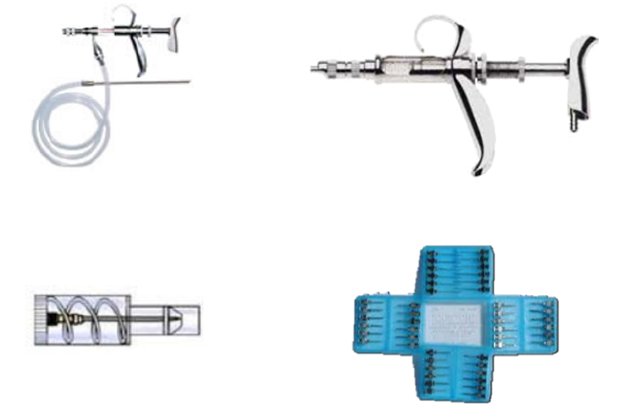 Personal protective equipment (PPE)Suitable PPE must be worn when handling 1080 concentrate or products containing 1080 – examples at Figure 1. The PPE shall be:Worn at all times during bait preparation and when handling 1080 concentrate or prepared baits.Consistent with label and safety requirements.Adequate to protect the operator from contamination by the 1080 concentrate or 1080 prepared product during the whole process.Clean at the commencement of the injection process and thoroughly washed free of contamination at the completion of the job.As a minimum, the PPE stated in the Safety Directions of the 1080 concentrate label MUST be used and directions followed: e.g. long sleeve overalls or long sleeved shirt buttoned at the wrist.PPE preferably should include the following: hat; nitrile or PVC gloves and apron; overalls; waterproof boots; full-face shield or protective glasses; and a mesh or puncture resistant glove to be worn during the injection of meat baits.A spare set of clothes and shoes is essential.Dirty and contaminated PPE should be bagged and washed separately.Bait mixing and handling equipmentEquipment shall be adequate for purpose.Bait handling containers shall be suitable for the purpose and meet labelling and identification requirements as per Section 10.2 (J).Figure 1 Examples of PPE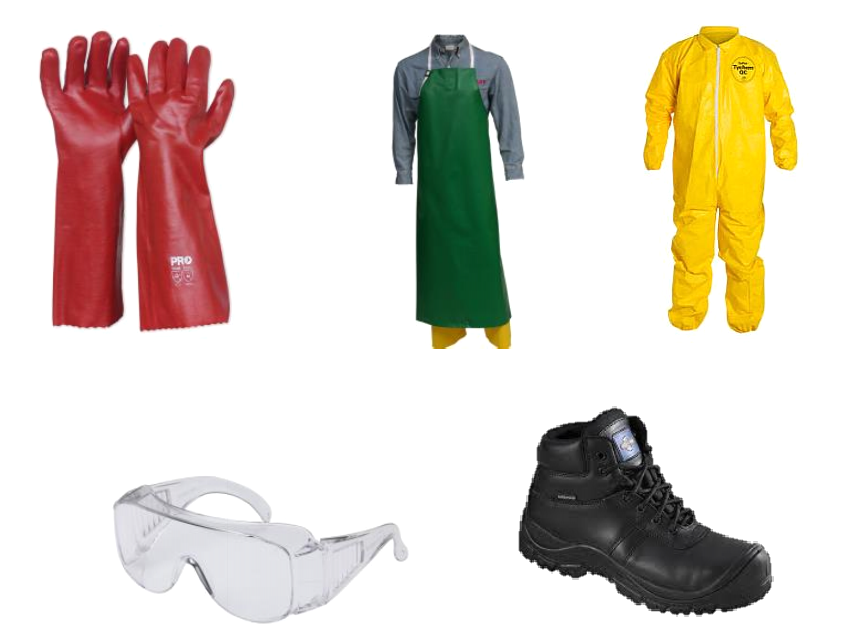 Transport1080 concentrate:Must be transported only in a suitably robust and labelled container within a secure and locked container outside the cab of the vehicle until ready to use.The label must have the words DANGEROUS POISON - 1080 (in bold Arial font - 48 point minimum) clearly printed on it.Injecting equipment and measuring equipment:Shall be clean and free of all 1080 residues during storage or transport and shall be transported separately and in such a way as not to be contaminated with 1080 during transport.Personal Protective Equipment (PPE):Shall be clean and free of all 1080 residues during storage or transport and shall be transported separately and in such a way as not to be contaminated with 1080 during transport.Other equipment that has come in contact with 1080 products:Shall be clean and free of all 1080 residues during storage or transport and shall be transported separately and in such a way as not to be contaminated with 1080 during transport.Freshly prepared wet meat baits:When transported between properties or on public roads, the baits must be transported in a secure, enclosed and locked container that will prevent loss or unauthorised access and have the words DANGEROUS POISON - 1080 (in bold Arial font - 48 point minimum) on the outside of the container.Wet meat bait preparationQuantities of wet baits produced:Only the number of baits approved on the PAMA and permit shall be prepared.  Unused injected baits must be disposed of according to the instructions on the Registered Product Label.Ensure that there is sufficient 1080 concentrate to prepare the required number of wet meat baits.  At the completion of the job, record the volume of 1080 concentrate used and the number of baits prepared in a 1080 bait injector record.Preparation of wet meat baits by injection:Personal Protective Equipment (PPE) is to be worn at all times when handling 1080 concentrate and the prepared baits.Meat bait pieces should be prepared to the correct specification (Section 19 - Attachment 1) and should already be in the bait preparation area before beginning any injections.The bait preparation area is to be clean and secure.Injection equipment is inspected, checked for correct operation and calibrated using clean water to deliver 0.2 ml (+/- 5%) per shot.  A measuring cylinder manufactured to ISO/DIN CLASS A with 0.1 ml graduations is the minimal acceptable specification for calibration.Injection equipment is connected to the 1080 concentrate container.Containers for prepared baits are available within the secure bait preparation area.Heavy gauge nitrile or PVC gloves must be worn during the bait preparation process.  For extra protection to the hand holding the baits, a chain mail half glove must be worn over the glove to protect against needle prick.Inject baits with 0.2 ml of 1080 concentrate per bait piece. This will give 6 mg of 1080 active constituent per bait.If baits are to be used for aerial baiting ONLY, then they can be allowed to further air cure for one to two days in order to ensure a better seal on the 1080 concentrate within the bait (this additional time is part of the preparation and is not considered storage).Place injected baits immediately into suitable containers:If for immediate use, this may be plastic or metal tubs or buckets.If baits are to be stored for later, use the container must be suitably labelled, secured and sealed.  The label shall record all of the following: •	DANGEROUS POISON – 1080 (in bold Arial font – 48 point minimum)•	date prepared,•	number of baits,•	person preparing the bait,•	the injector’s authorisation number, and•	preparation method.Access to prepared baits is restricted to persons authorised by the PAMA and Permit holder to distribute baits on the property (also known as the nominee).Storage of prepared baits must be in a secure, locked storage and at temperatures that prevent deterioration of the baits before their use.Maintenance and Calibration of EquipmentInjection equipment shall be maintained according to the manufacturer’s instructions and securely stored such that only the authorised person has access.  It shall be calibrated to an accuracy of better than +/- 5% before each injecting event.The equipment should be used exclusively for 1080 bait injection operations.DistributionBaits shall only be supplied to persons with a current 1080 PAMA and permit authorisation, also required a photo id of the person actually collecting the baits. The details of the required documentation as described in 17(b) above shall be recorded in the 1080 Bait Injector Record.The person supplying the baits must be satisfied that the baits will be transported from the site of preparation to the site of use in the required manner.Cleaning and hygieneThe general work area and equipment is to be:inspected clean and free of contamination before commencement of the work; andcleaned and decontaminated immediately after use.All equipment used in the bait preparation activity is to be cleaned and decontaminated immediately at the completion of the injection activity.Washing, cleaning and decontamination will be performed using soap or detergent with copious quantities of clean water.Materials that cannot be successfully decontaminated should be destroyed or buried as per Section 14.3Disposal1080 concentrateDo not dispose of 1080 concentrate.  If you need to dispose of 1080 concentrate, phone the NT Chemical Services - Phone: 08 8999 2344, or arrange disposal through ChemClear – Phone: 1800 008 182 or email info@chemclear.org.au.1080 empty containersTriple rinse empty containers before burial in a local authority landfill.If no landfill is available, bury the containers below 0.5 metres in a disposal pit specifically marked and set for the purpose and well clear of waterways.Do not re-use containers.Baits and 1080 contaminated materialsUnused baits or 1080 contaminated materials may be destroyed by burning or deep burial as per label instructions.Non contaminated materials May be disposed of through conventional waste disposal.AccidentsIn the event of an accident involving the 1080 concentrate, refer to Section 11 of the Direction for Use of 1080 for Wild Dog Control, which is available at website Department of Industry, Tourism and TradeDocumentationThe Authorised 1080 Bait Injector must carry all of the following during bait preparation:label of 1080 concentrate;Material Safety Data Sheet (MSDS) for the 1080 concentrate;personalised SOP;1080 bait injection authorisation;details or copies of other relevant authorisations and permits;Operational checklist, see attachment 3;1080 bait injector record, andphoto identification. RecordsRecords must be made and will include all of the following:a record of all purchases of 1080 concentrate - quantity purchased, date collected, supplier details and product name;records of 1080 concentrate used – 1080 concentrate used in baits, 1080 concentrate retained, 1080 concentrate spoiled; andfreshly cured wet meat baits produceddate prepared;number of baits prepared;full name of person(s) preparing baits;1080 Bait Injection Authorisation number;preparation method; andeach batch of baits prepared will have a unique batch and lot number.The records must be signed, dated and kept for a minimum two years after the expiry date of their current 1080 Bait Injection Authorisation.AuditsThe Chemicals Coordinator, or persons they authorise, may audit a properties baiting plan and its operations at any time to ensure that the operational aspects and the records are in accordance with the Agricultural and Veterinary Chemicals (Control of Use) Act 2004.  If you are audited and are found to have not followed your personalised SOP, your 1080 Bait Injection Authorisation may be revoked and other penalties may apply.Parks and Wildlife Commission staff may also inspect the operation at any time to ensure that the conditions of the Permit to Take Protected Wildlife are being adhered to.AttachmentsAttachment 1		Preparation of meat for wild dog baits.Attachment 2		APVMA Permit number PER8781 – Permit for supplying a perishable bait treated with a registered chemical product.Attachment 3		Operational checklist.Attachment 4		Preparation of the baiting site and site safety checklist.Attachment 5		Briefing to persons assisting in bait preparation checklist.Attachment 1:	Preparation of meat for wild dog baitsFreshly cured wet meat baits of 250 g (300-500 ml), cured on the surface by air drying for 6-8 hours and injected with 0.2 ml of the 1080 concentrate into the centre of the bait will produce a bait containing 6 mg of 1080, which is sufficient to kill an adult wild dog.Fresh, sound meat of any of the following is suitable:cattle, horse, donkey, camel, goat or pighorse or donkey meat is considered most attractivemeat that has been frozen and thawed for use is not as good as fresh meat in terms of attractiveness to target animals or longevity in the field.  Frozen or part frozen meat is not suitable.The meat must be essentially free of bone, sinew and fat.  Bone and sinew cannot hold the 1080 poison and fat will melt or render in the heat when the bait is laid and will rapidly become unattractive.Bait pieces should ideally be beer can sized (300-500 ml) but no less than 300 ml. This should be the meat content of the bait without bone or fat present in the meat piece.Meat pieces should be cured in the shade, on open well-ventilated wire racks before injection with 1080 concentrate.  Curing promotes the development of a dry skin, which prevents leakage of 1080 concentrate when injected.  In average Northern Territory conditions, 6–8 hours should be sufficient time to cure the meat prior to injecting, in humid conditions this may take longer.Cured meat bait pieces must be presented for injection on wire drying racks or in suitable containers.Consideration must be given to the comfort and safety of the bait injector for example: ensuring that the bait rack is at a good work height; that the bait injector can handle baits for injecting without causing excessive strain and that bait injection site is in the shade.Attachment 2:	 APVMA permit number PER8781PERMIT FOR SUPPLYING A PERISHABLE BAIT TREATED WITH A REGISTERED CHEMICAL PRODUCTExplanatory note: A number of vertebrate pest poison products are declared by the Agricultural and Veterinary Chemicals Code Regulations 1995 to be restricted chemical products (RCPs). This includes but is not limited to baits containing or treated with sodium monofluoroacetate (1080).By law, restricted chemical products may only be supplied to, and/or used by, a person who is authorised to use the product under a law of their jurisdiction ie. an “authorised person”.  Currently the authorisations for these product types at the State level has the effect that the concentrate product is sold/supplied to the “authorised person” (which can be an entity), who applies the poison concentrate to the bait substrate in accordance with the products label directions.  The authorised person may then either apply (lay) the bait in accordance with the approved label instructions for the concentrate product, or supply the prepared bait to the landholder (or other person) for laying the baits.  The bait substrate used in these situations is typically a highly perishable item (eg fresh meat, carrot etc).The ready-to-use bait containing the vertebrate pest poison is a chemical product that would, but for this permit, require registration under the Agvet Codes.  Without this permit it would be an offence against the Agvet Codes for a person to possess, supply and use the unregistered bait.IMPORTANT:   A person must not supply, or cause or permit 1080 baits to be supplied, to a person who is not authorised to use the baits under a law of the relevant jurisdiction.  This permit does not and cannot provide that authorisation – contact your state agricultural authority for information about who holds such authorisation or how to obtain itPERMIT NUMBER 8781This permit is issued under section 114 of the Agvet Codes.This instrument permits any person who is authorised under a law (other than the Agvet Code of their jurisdiction) to do the following things in respect of unregistered baits containing sodium monofluoroacetate (also known as 1080) for use as a vertebrate pest poison:Have in their possession or custody for the purposes of supply the bait, to the extent to that such possession or custody would be an offence under section 75 of the Agvet Codes;
Subject to the conditions below, supply or cause or permit to be supplied, the bait in a container with a label securely attached to the container, to the extent that such supply would be an offence under section 78 of the Agvet Codes;Use the bait in accordance with the instructions provided in accordance with (b) above*.CONDITIONS The supplier of the bait must inform the user (the person to whom the prepared bait is being supplied) that the bait may only be used in accordance with the instructions that are supplied with the bait and which are consistent with the terms of this permit.The container must meet the following specifications:(a)	be impervious to, and incapable of chemical reaction with, its contents when under conditions of temperature and pressure that are likely to be encountered in normal service; and(b)		have sufficient strength and impermeability to prevent leakage of its contents during handling, transport and storage under normal handling conditions; and(c)	if it is intended to be opened more than once - be able to be securely and readily closed and reclosed; and(d)		have sufficient excess capacity to prevent it from breaking if its contents expand during handling, transport or storage; and(e)		enable all or any part of its contents to be removed or discharged in such a way that, with the exercise of no more than reasonable care, the contents cannot:(i)	harm any person; or(ii)	have an unintended effect that is harmful to the environment.The text of the label must include all instructions, warnings and other information given on the approved label of the chemical product used in the manufacture of the bait (with the exception of those parts of the label relating to preparation of the baits).  This includes but is not limited to the Dangerous Poison signal heading, product name, active constituent name, restricted chemical product statement, directions for use of the bait (including bait placement instructions and distance and notification requirements), precaution statements, protection statements, storage and disposal instructions, safety directions and first aid instructions. This permit remains in force from 10 February 2006 until it is suspended or cancelled.………………………..Dr Eva Bennet-JenkinsProgram Manager, Pesticides ProgramDATED: 10 February 2006*The baits to which this permit applies are restricted chemical products.  A person must not supply, or cause or permit the baits to be supplied, to a person who is not authorised to use the baits under a law of the relevant jurisdiction.   A person wishing to use the baits must be authorised under a law of the relevant jurisdiction.   This permit does not and cannot provide that authorisation – contact your state agricultural authority for information about who holds such authorisation and how to obtain it.Attachment 3:	 Operational checklistBefore I even go to the site:Is all the paperwork in order?Do I have enough 1080 concentrate to complete the job?Do I have a copy of the MSDS for the 1080 concentrate?Do I have the Poison Information hotline phone number in case of accident?Is the 1080 injection kit complete and do I have a contents list?Has my injection equipment been calibrated?Will there be enough suitable meat cut up and prepared when I arrive?Will there be anyone there with a current 1080 User Authorisation to accept and sign for the prepared baits?When I arrive at the site:Is there enough suitable meat cut up and prepared?Is there anyone there with a current 1080 User Authorisation to accept, sign for and then distribute the prepared baits?Is the site of preparation suitable?Are there enough containers for the prepared baits?Is there enough support equipment available?Before I commence injecting:Have I set up and checked my PPE?Have I set up wash water and sufficient water to wash equipment?Do I have a large bucket of fresh water to keep next to me when injecting?Is there an emergency water supply?Have I set up and checked my injecting gear?Do I have my procedure in place and the equipment to clear needle blockages?Check the site for safety issuesWhen am I going to have a break and a drink?Provide a safety briefing to those who will assist me.Injecting procedure:Is all the PPE fitted and working?Is the injecting gun charged with 1080 and working correctly?Is my needle unblocking procedure working?If necessary, am I going to have a break and a drink?At the completion of bait injection:Have the agreed number of baits been prepared?Have I emptied the gun and secured the unused 1080 concentrate in its container?Have I washed and decontaminated the PPE and the injection equipment and hung it to dry?Have I secured the decontaminated and dried equipment back in the injecting kit box?Has the 1080 PAMA and Permit holder or authorised person (nominee) signed for receipt of the treated baits?Have I recorded all the required information in the 1080 Bait Injector Record?After completion of the baiting:Have I advised baiting group contact?Do I have enough 1080 concentrate for the next job? Is my injecting gear clean and in good working order?Attachment 4:	Preparation of the baiting site and site safety checklistThis checklist will contain the items for you to assess to ensure that the site is suitable to work in safely.  This needs to be included in your personalised SOP.Ensure the owner/occupier of the property knows that 1080 baiting is commencingDo you know the safety precautions that you need to observe when using 1080 baits?Ensure you have the property-baiting map and baits are placed where indicated on the map. Have you obtained warning signs and are they posted? (Signs must be left in place for one month after baits have been laid) Have you given at least 72 hours’ notice of the intended laying of baits to all adjoining neighbours? Double check that all PPE and wash/emergency water is available for use before baiting Are your meat baits fresh, to size and prepared correctly? Do you have the required clean, leak-proof containers to transport prepared baits? Have you established a date for collection and prepared to dispose of uneaten baits? (Uneaten baits are to be retrieved within seven days, or at the completion of the authorised period of bait lay, and destroyed.) Have you kept a record of the numbers and location of baits laid?Attachment 5:		Briefing to persons assisting with bait preparation checklistCheck list for a safety briefing of persons assisting in the bait preparation process under the direct supervision of the person holding the 1080 Bait Injection Authorisation.  This checklist is to assist the Authorised person in control of the process to brief persons who will be assisting in the bait preparation process.Persons assisting should be familiar and be briefed on the risks involved, the use, the toxicity, safety requirements and the emergency procedures in case of an accident.Explain the process before you begin and identify the risks to all persons who will be assisting Explain clearly what is expected of themEnsure that the assisting persons understand the briefing.Explain what the Safety Data Sheet is and where it is located in case of an accident.Items covered in the briefing should include:Dangers associated with 1080 concentrate and the prepared baits:1080 is highly toxic. There is no known antidote.That 5 ml of a 1080 concentrate product containing 30 g/l of 1080 chemical is sufficient to kill a 75 kg human.Operators should never work aloneOnly persons who hold a 1080 Bait Injection Authorisation are allowed to inject baitsSafety equipment must be worn at all times whilst handling the concentrate, injecting the concentrate, handling the injected baits and during cleaning of equipment likely to be contaminated by 1080 (see SOP Section 5.7)When handling 1080, always work in an area with a plentiful and readily available supply of water for emergency washing. Individuals must not smoke, eat or drink while handling 1080.  Hands, arms and other areas that may have had contact with the chemical must be thoroughly washed with soap and water before eating, drinking, smoking, or going to the toilet.No food or drink will be present in the bait preparation area or any area likely to be contaminated with 1080. No dogs or domestic animals are to be present in bait preparation area.In the event of a spill of 1080 solution, persons assisting must flood the area with copious quantities of water and follow up by washing all contaminated surfaces with soap or detergent and water.In the event of accidental contamination of a person: Quickly remove the person from the source of contaminationCheck the procedures and instructions for accidents on the MSDS for the 1080 concentrate.Quickly wash all affected areas and clothing etc. free of 1080 with copious quantities of water and then follow up with soap and water washing. This includes the person involved and the person(s) assisting.Contact assistance – Dial 000 for Medical assistance. Also, call the Poison Information 24 Hour Hotline on 13 11 26.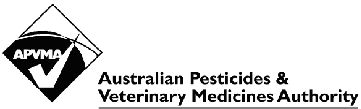 